Online olvasás- és rajzóra interaktív feladatokkal 2. osztályosoknakSündörgések1. Mindenféle sünik A Mindenféle sünik című tankockán Penny Black amerikai grafikus sünijeit látod. Párosítsd a sünikkel a hozzájuk illő szavakat!Mindenféle sünikhttps://learningapps.org/watch?v=p0vmd5gma212. Hetvenkedő sün Olvasd el a szöveggyűjteményből Kormos István Hetvenkedő sün című verses meséjének első két versszakát, amelyből sok mindent megtudunk a süniről. De milyen is volt ez a süni? Párosítsd a Hetvenkedő sün – szavak jelentése című tankockán a versben szereplő szavakat és kifejezéseket a jelentésükkel!Hetvenkedő sün – szavak jelentésehttps://learningapps.org/watch?v=p81sc30en213. Találkozások Olvasd el a vers további szakaszait az utolsó két versszak kivételével, és válogasd ki a Hetvenkedő sün – szereplők című tankocka képei közül, hogy kikkel találkozott a süni! Hetvenkedő sün – szereplőkhttps://learningapps.org/watch?v=pfbadtprj21Párosítsd össze Hetvenkedő sün – párbeszédek című tankockán, kinek mit mondott a hetvenkedő sün!https://learningapps.org/watch?v=p170m85oc214. Közmondások Olvasd el a verses mese utolsó két versszakát is, és válaszd ki a Hetvenkedő sün – közmondások című tankockán, melyik közmondás illik hozzá a legjobban! Vigyázz! Több jó megoldás is lehetséges.Hetvenkedő sün – közmondásokhttps://learningapps.org/watch?v=pnm7upxe3215. Szúrós gombóc Hallgasd meg Gryllus Vilmos Szúrós gombóc című dalát a sündisznóról, majd járj te is körbe, szaglászva, szusszanva, pöffenve, a bokrok alá bekukucskálva, mint a sündisznó. Ha kedved van hozzá, tanuld is meg a dalt! Gryllus Vilmos: Szúrós gombóchttps://www.youtube.com/watch?v=bwFTtdrtqkMKészíts süniképet villanyomattal! A mintának ajánlott képen előre kinyomtatott süni körvonalat, műanyag szemet és pom-pom orrot használtak, de ugyanezt szabadkézzel is meg tudod rajzolni. A lényeg, hogy a sün tüskéit villa-nyomattal alakítsd ki úgy, hogy a temperafestékbe mártott villát rányomod a rajzlapra. A festéket hígítani nem kell. A villát a nyomdázás után jól mosd el (a tempera vízben oldódik), vagy használj eldobható, műanyag villát!Süni villanyomattalhttps://iheartcraftythings.com/wp-content/uploads/2019/09/hedgehog-crafts-1.jpgFonott kalács végéből (serclijéből) is készíthetsz sünit, ha vastagon megkened mogyoró- vagy csokikrémmel, és azután villával nyomkodod bele a tüskéket. A fonott kalács serclije sünihez hasonló alakú lehet, de kenyér serclije is jól használható, sőt kenyérből kivághatsz egy süniformát is. Figyelem! Véletlenül se a temperás villával dolgozz!Kalácssüni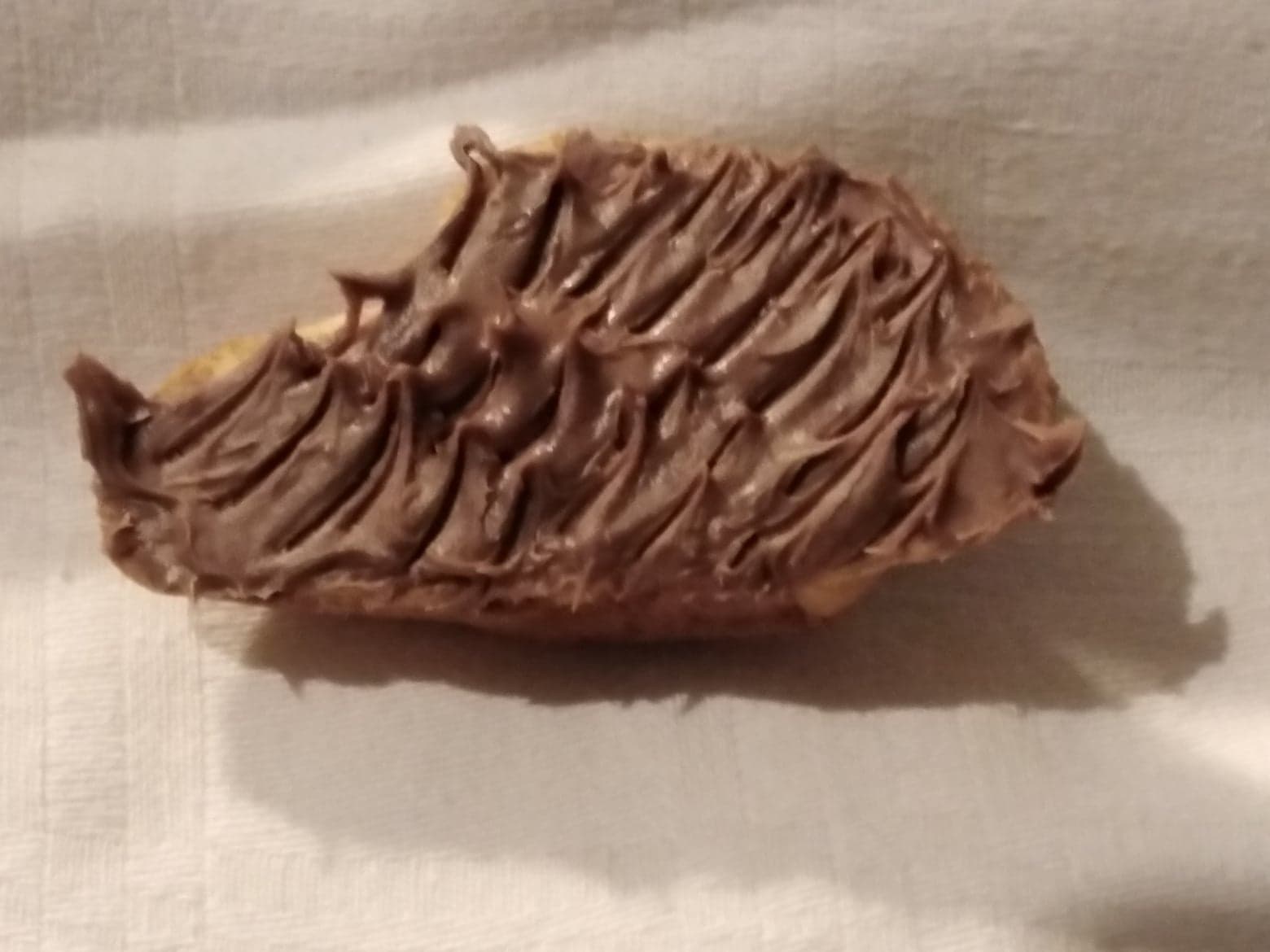 